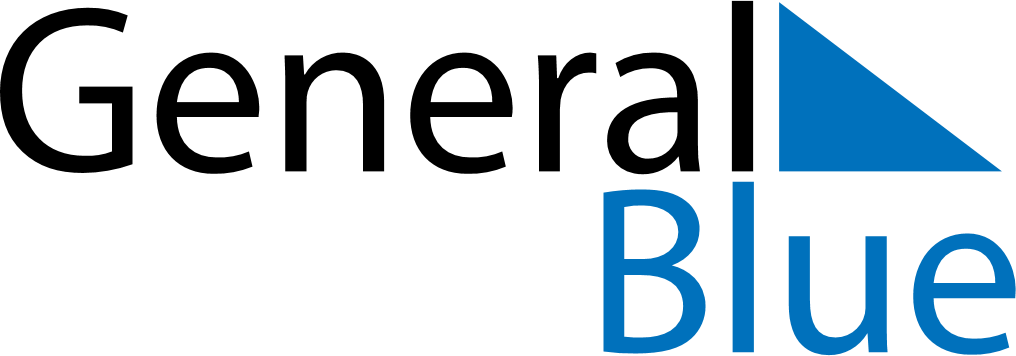 June 2024June 2024June 2024June 2024June 2024June 2024June 2024Formosa, Goias, BrazilFormosa, Goias, BrazilFormosa, Goias, BrazilFormosa, Goias, BrazilFormosa, Goias, BrazilFormosa, Goias, BrazilFormosa, Goias, BrazilSundayMondayMondayTuesdayWednesdayThursdayFridaySaturday1Sunrise: 6:29 AMSunset: 5:45 PMDaylight: 11 hours and 15 minutes.23345678Sunrise: 6:29 AMSunset: 5:45 PMDaylight: 11 hours and 15 minutes.Sunrise: 6:30 AMSunset: 5:45 PMDaylight: 11 hours and 15 minutes.Sunrise: 6:30 AMSunset: 5:45 PMDaylight: 11 hours and 15 minutes.Sunrise: 6:30 AMSunset: 5:45 PMDaylight: 11 hours and 14 minutes.Sunrise: 6:30 AMSunset: 5:45 PMDaylight: 11 hours and 14 minutes.Sunrise: 6:30 AMSunset: 5:45 PMDaylight: 11 hours and 14 minutes.Sunrise: 6:31 AMSunset: 5:45 PMDaylight: 11 hours and 13 minutes.Sunrise: 6:31 AMSunset: 5:45 PMDaylight: 11 hours and 13 minutes.910101112131415Sunrise: 6:31 AMSunset: 5:45 PMDaylight: 11 hours and 13 minutes.Sunrise: 6:32 AMSunset: 5:45 PMDaylight: 11 hours and 13 minutes.Sunrise: 6:32 AMSunset: 5:45 PMDaylight: 11 hours and 13 minutes.Sunrise: 6:32 AMSunset: 5:45 PMDaylight: 11 hours and 13 minutes.Sunrise: 6:32 AMSunset: 5:45 PMDaylight: 11 hours and 12 minutes.Sunrise: 6:33 AMSunset: 5:45 PMDaylight: 11 hours and 12 minutes.Sunrise: 6:33 AMSunset: 5:45 PMDaylight: 11 hours and 12 minutes.Sunrise: 6:33 AMSunset: 5:46 PMDaylight: 11 hours and 12 minutes.1617171819202122Sunrise: 6:33 AMSunset: 5:46 PMDaylight: 11 hours and 12 minutes.Sunrise: 6:34 AMSunset: 5:46 PMDaylight: 11 hours and 12 minutes.Sunrise: 6:34 AMSunset: 5:46 PMDaylight: 11 hours and 12 minutes.Sunrise: 6:34 AMSunset: 5:46 PMDaylight: 11 hours and 12 minutes.Sunrise: 6:34 AMSunset: 5:46 PMDaylight: 11 hours and 12 minutes.Sunrise: 6:34 AMSunset: 5:47 PMDaylight: 11 hours and 12 minutes.Sunrise: 6:35 AMSunset: 5:47 PMDaylight: 11 hours and 12 minutes.Sunrise: 6:35 AMSunset: 5:47 PMDaylight: 11 hours and 12 minutes.2324242526272829Sunrise: 6:35 AMSunset: 5:47 PMDaylight: 11 hours and 12 minutes.Sunrise: 6:35 AMSunset: 5:47 PMDaylight: 11 hours and 12 minutes.Sunrise: 6:35 AMSunset: 5:47 PMDaylight: 11 hours and 12 minutes.Sunrise: 6:35 AMSunset: 5:48 PMDaylight: 11 hours and 12 minutes.Sunrise: 6:36 AMSunset: 5:48 PMDaylight: 11 hours and 12 minutes.Sunrise: 6:36 AMSunset: 5:48 PMDaylight: 11 hours and 12 minutes.Sunrise: 6:36 AMSunset: 5:48 PMDaylight: 11 hours and 12 minutes.Sunrise: 6:36 AMSunset: 5:49 PMDaylight: 11 hours and 12 minutes.30Sunrise: 6:36 AMSunset: 5:49 PMDaylight: 11 hours and 12 minutes.